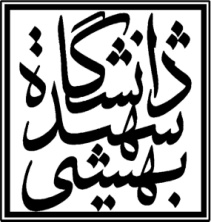 کاربرگ ارزیابی واحد کارورزینمره نهایی (از 20 نمره)                                             نام و نام خانوادگی سرپرست کارورزی                                                                                        امضاء						مهر موسسه، مرکز ، آزمایشگاه ... (در صورت امکان)نام و نام خانوادگی کارورز: تاریخ شروع کارورزی                                                   تاریخ پایان کارورزینام  مکان کارورزیعالیخوبمتوسطضعیف1نظم و ترتیب2علاقه به یادگیری3ادب و احترام4مسئولیت پذیری5خلاقیت6در مجموع نظرات و پیشنهاد ها